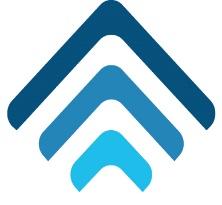 Investiciono-razvojni fondCrne Gore A.D.ZAHTJEV ZA FAKTORING FINANSIRANJEI OSNOVNI PODACI O PREDUZEĆUII OPIS DJELATNOSTI Ukoliko se preduzeće bavi većim brojim djelatnosti, navesti ostvarene prihode i % u ostvarenim prihodima:Kratak opis proizvoda i usluga preduzeća:III PODACI O RUKOVODSTVU PREDUZEĆAIV DRUŠTVA U KOJIMA PREDUZEĆE IMA VLASNIČKOG UDJELAV INFORMACIJE O POSLOVANJUZaduženja preduzeća koja se ne vode u kreditnom registru CBCG (inostrane finansijske institucije i sl.)VI NAJVEĆI KUPCI (unijeti 5 najvećih domaćih/ino kupaca) (promete upisati bez početnog stanja)Pregled potraživanja od kupaca na dan______________ (upisati datum)NAJVEĆI DOBAVLJAČI (unijeti 5 najvećih domaćih/ino dobavljača) (promete upisati bez početnog stanja)Pregled obaveza prema dobavljačima na dan______________ (upisati datum)                                                                                                           __________________________________                      Datum							             Potpis i pečatOvim putem potvrđujemo pod punom materijalnom i krivičnom odgovornošću da su date informacije tačne, kao i da nismo u posjedu drugih informacija koje mogu imati direktne ili indirektne indikacije na predmet faktoringa.ZAHTJEV ZA ODOBRENJE LIMITA USTUPANJADužnikI OSNOVNI PODACI O KANDIDOVANOM DUŽNIKUII OSTALI PODACIIII STANJE POTRAŽIVANJA                                      Datum:             _________________________________                                                                                                                                    Potpis i pečat PovjeriocaNapomena: Ovaj Obrazac popunjava, potpisuje i pečatira Korisnik faktoringa, odnosno Povjerilac za svog dužnika.Naziv preduzeća:Adresa, telefon, mail:PIB:PDV broj:Sektor:Br. zaposlenih:Godina osnivanja:Žiro račun:Segment (struktura prihoda)Total prihod 2021% prihodaTotal prihod 2022% prihodaUKUPNO100100Ime i prezimeKontakt telefone-mailIzvršni direktorFinansijski direktorŠef računovodstvaNaziv preduzeća% vlasništvaPrethodna godinaTekuća godina (YTD)Ukupni prihodi (u €)% izvozaNaziv kreditoraDatum odobrenjaIznos (€)Stanje (€)Krajnje dospijećeNaziv kupcaPromet 2020Saldo 2020Promet 2021% Saldo 2021Promet 2022% prometaSaldo 202212345Ostali:Ukupno:Naziv kupcaUkupna potraživanjaNedospjeloDospjelo preko 30 danaDospjelo preko 60 danaDospjelo preko 90 dana12345OstaliUkupno:Naziv dobavljačaPromet 2020Saldo 2020Promet 2021% Saldo 2021Promet 2022%Saldo 202212345Ostali:Ukupno:Naziv dobavljačaUkupne obavezeNedospjeloDospjelo preko 30 danaDospjelo preko 60 danaDospjelo preko 90 dana12345OstaliUkupno:Iznos limita koji želite da se odobri (€):Naziv preduzeća:Adresa, telefon, mail:PIB:PDV broj:Sektor:Br. zaposlenih:Godina osnivanja:Žiro račun:Promet sa DužnikomPrethodna godinaTekuća godina do datumaSljedeća godina (procjena)Iznos (€)Udio u prihodima (%)Broj izdatih fakturaRok plaćanja (u danima)Ugovoreni:Stvarni:Kašnjenje u plaćanju u poslednjih 12 mjeseciNE          DA           Prosječno _________ dana	NE          DA           Prosječno _________ dana	Način narudžbe:                Ugovor          Pismena narudžba             Ostalo:Način narudžbe:                Ugovor          Pismena narudžba             Ostalo:Način narudžbe:                Ugovor          Pismena narudžba             Ostalo:Dinamika isporuke:         Sedmično     Mjesečno      Kvartalno       Godišnje         OstaloDinamika isporuke:         Sedmično     Mjesečno      Kvartalno       Godišnje         OstaloDinamika isporuke:         Sedmično     Mjesečno      Kvartalno       Godišnje         OstaloDa li ste povezani sa kupcem (vlasnički, menadžment, jemstvo...)?                       DA                      NEDa li ste povezani sa kupcem (vlasnički, menadžment, jemstvo...)?                       DA                      NEDa li ste povezani sa kupcem (vlasnički, menadžment, jemstvo...)?                       DA                      NEGodina kada ste započeli saradnju sa Dužnikom:Prodaja Dužniku u prethodnoj godini (€):Prodaja Dužniku u tekućoj godini (€):Da li je zaključen komercijalni ugovor sa Dužnikom:Da li ugovor zabranjuje prenos obaveza na treću stranu:Dosadašnji način plaćanja (akreditiv, mjenica, avans, itd.)Stanje potraživanja od Dužnika na dan:Dospjelo preko 90 dana:Dospjelo preko 60 dana:Dospjelo preko 30 dana:Nedospjelo:Ukupna potraživanja:Iznos limita koji želite da se odobri prema kandidovanom Dužniku (€):